Министерство науки и высшего образования Российской ФедерацииФедеральное государственное бюджетное образовательное учреждениевысшего образования«Владимирский государственный университетимени Александра Григорьевича и Николая Григорьевича Столетовых»(ВлГУ)Юридический институт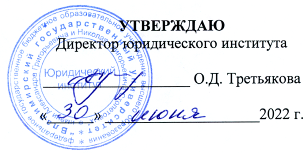 ФОНД ОЦЕНОЧНЫХ МАТЕРИАЛОВ (СРЕДСТВ)ПО ДИСЦИПЛИНЕУГОЛОВНОЕ СУДОПРОИЗВОДСТВО У МИРОВОГО СУДЬИнаправление подготовки / специальность 
40.05.04 Судебная и прокурорская деятельностьспециализация 
Судебная деятельностьг. Владимир 20221. ПЕРЕЧЕНЬ КОМПЕТЕНЦИЙ И ПЛАНИРУЕМЫЕ РЕЗУЛЬТАТЫ ОБУЧЕНИЯ ПО ДИСЦИПЛИНЕ 2. ОЦЕНОЧНЫЕ МАТЕРИАЛЫ ДЛЯ ПРОВЕДЕНИЯ ТЕКУЩЕГО КОНТРОЛЯ УСПЕВЕМОСТИ ПО ДИСЦИПЛИНЕIX семестрРейтинг-контроль № 1Подготовьтесь к ответам на вопросыРаскройте предмет, задачи и систему курса «Уголовное судопроизводство у мирового судьи».Когда впервые появился институт мировых судей в России?Что послужило причинами  создания  института мировых судей в Российской империи и в современной России?Назовите основные   черты мировой юстиции в послереформенный период.Назовите критерии  к кандидатам на должности мировых судей в  Российской империи.  Раскройте полномочия мирового судьи согласно Уставу уголовного судопроизводства . Когда был принят закон «О мировых судьях в Российской Федерации»?Каковы причины возрождения института мировых судей в России?Каковы этапы становления института мировых судей в России в современный период?Каковы проблемы и перспективы развития института мировых судей в России?Назовите основные законодательные акты, регламентирующие деятельность мировых судей. Назовите особенности  федерального законодательства и законодательства  субъектов РФ о мировых судьях и судебных участках мировых судей. Раскройте общие и особенные  черты мировой юстиции в современный период и период принятия Устава уголовного судопроизводства . Дайте определение мирового судьи.Каков порядок создания судебных участков  мировых судей?Проведите сравнительный анализ правого статуса мирового судьи и судьи федерального суда общей юрисдикции. Назовите требования, предъявляемые к кандидатам на должность мирового судьи.Раскройте порядок наделения судебными полномочиями. Каковы гарантии независимости мирового судьи?Какова компетенция мирового судьи в уголовном процессе? Каков срок полномочий мирового судьи? Раскройте основания и  порядок передачи уголовного дела  в мировом суде.Рейтинг-контроль № 2 Подготовьтесь к ответам на вопросыНазовите и охарактеризуйте правовой статус участников уголовного процесса при рассмотрении и разрешении уголовных дел в мировом суде со стороны обвинения.Назовите и  охарактеризуйте  правовой статус участников уголовного процесса при рассмотрении и разрешении уголовных дел в мировом суде со стороны защиты.Назовите и  охарактеризуйте  правовой статус иных участников уголовного процесса при рассмотрении и разрешении уголовных дел в мировом суде.Раскройте понятие частного обвинителя, его права и обязанности. В чем заключаются особенности защиты  при рассмотрении уголовных дел мировым судьей?Раскройте понятие подсудности, назовите категории уголовных дел, отнесенных законом к подсудности мировых судей.Каков порядок возбуждения уголовного дела, рассматриваемого мировым судьей?В чем отличие порядка возбуждения уголовного дела публичного и частного обвинения?Каков порядок проведения судебного заседания и постановления приговора?Каков порядок соединения уголовных дел в мировом суде?Каковы основания и порядок  прекращения уголовных дел мировым судьей?Какими принципами уголовного процесса руководствуется мировой судья при производстве по уголовным делам?Какие решения, и в каком порядке принимает мировой судья в ходе и результате разрешения уголовного дела?Изложите понятие института особого порядка постановления приговора по уголовному делу.Кто вправе ходатайствовать о  производстве по уголовному делу  у мирового судьи в  особом порядке?Когда и как подается ходатайство о рассмотрении уголовного дела в особом порядке?Какие условия должны быть соблюдены для рассмотрения уголовного дела мировым судьей в особом порядке? Вправе ли мировой судья  отказать  в удовлетворении ходатайства о рассмотрении уголовного дела в особом порядке? Если да, - то должны  ли быть для  этого основания? Какие льготы предоставляет закон  обвиняемому в связи с рассмотрением уголовного дела  в особом порядке?Каков порядок проведения судебного заседания и постановления приговора?Каков порядок и пределы обжалования решения мирового судьи, постановленного по  итогам разрешения уголовного дела в особом порядке?Какими уголовно-процессуальными нормами урегулирован  институт  особого порядка постановления приговора?Вправе ли мировой судья  вынести иное судебное решение, помимо приговора, в случае рассмотрения  уголовного дела в особом порядке?Рейтинг-контроль № 3 Подготовьтесь к ответам на вопросыРаскройте понятие института частного обвинения.Назовите субъектов уголовного процесса при рассмотрении мировым судьей уголовных дел частного обвинения.Какие преступления отнесены к категории уголовных дел частного обвинения?Каковы требования, предъявляемые к заявлению частного  обвинения?Каковы действия мирового судьи в случае несоответствия заявления частного обвинения установленным требованиям?Какими правами обладает частный обвинитель?Каков порядок принятия заявления частного обвинения мировым судьей?Вправе ли мировой судья прекратить уголовное дело частного обвинения?Раскройте порядок соединения уголовных дел частного обвинения.Каковы полномочия мирового судьи по уголовному делу частного обвинения?Какие требования предъявляются к постановлении приговора?Каков порядок вынесения приговора мировым судьей?Какие вопросы разрешает мировой судья при  постановлении приговора?Какие части должен содержать приговор и каково их содержание?Чем руководствуется мировой судья при постановлении приговора?Раскройте сущность понятий «внутреннее убеждение» и «совесть».Назовите порядок провозглашения приговора.Каков порядок  вручения копий приговора? Какие решения мировой судья вправе принимать в зале заседаний?В каком порядке осуществляется пересмотр решений мирового судьи?В чем заключается суть апелляции?Каковы содержание и порядок подачи апелляционной жалобы? Кто вправе обжаловать решения мирового судьи?Какой суд  осуществляет пересмотр решений мирового судьи?Каковы сроки пересмотра судебных решений в апелляционной инстанции?Что является предметом судебного разбирательства в суде апелляционной инстанции?Какие решения вправе принять суд апелляционной инстанции по  итогам пересмотра решений мирового судьи?Должен ли вестись протокол судебного заседания в апелляционной инстанции и почему?Каков порядок подачи замечаний на протокол судебного заседания?Раскройте порядок вступления   в законную силу решений мирового судьи.Каков порядок обращения к исполнению  решений мировых судей?32.Раскройте порядок извещения об обращении приговора к исполнению.33.Какие вопросы вправе разрешать мировой судья в порядке исполнения приговора?Раскройте понятие и назовите основания отсрочки приговора.3. ПРОМЕЖУТОЧНАЯ АТТЕСТАЦИЯ ПО ДИСЦИПЛИНЕIX семестрВопросы к зачету с оценкойРаскройте  понятие, сущность и задачи уголовного процесса.Определите понятие «производство у мирового судьи». Раскройте значение института мировых судей, роль и место в системе современных судов. Дайте понятие, изложите  значение, содержание принципов уголовного процесса, особенности их  реализации при производстве у мировых судей. Охарактеризуйте права и обязанности участников уголовного процесса со стороны защиты.  Охарактеризуйте права и обязанности участников уголовного процесса со стороны обвинения. Охарактеризуйте права и обязанности иных участников уголовного процесса. Дайте определение процессуальных сроков в уголовном процессе, раскройте порядок их исчисления. Назовите последствия пропуска процессуальных сроков.Определите подсудность уголовных дел мировому судье. Раскройте правила изменения подсудности уголовного дела  в случае временного отсутствия мирового судьи. Назовите порядок возбуждения уголовного дела мировым судьей.Охарактеризуйте полномочия мирового судьи по поступившему в суд уголовному делу, вопросы, подлежащие выяснению по поступившему в суд уголовному делу.  Дайте уголовно-процессуальную характеристику общего порядка подготовки к судебному заседанию у мирового судьи. Изложите порядок проведения  предварительного слушания. Охарактеризуйте виды решений, принимаемых мировым судьей на предварительном слушании.Дайте  уголовно-процессуальную характеристику стадии судебного разбирательства. Назовите и раскройте сущность общих условий судебного разбирательства.  Дайте уголовно-процессуальную характеристику и полномочия сторон в подготовительной части судебного заседания.  Проанализируйте полномочия мирового судьи при рассмотрении уголовного дела в общем порядке.Проанализируйте полномочия мирового судьи при рассмотрении уголовного дела особом порядке.   Охарактеризуйте полномочия мирового судьи, права сторон при рассмотрении уголовного дела частного обвинения.  Раскройте порядок и правовые последствия примирения  сторон при производстве по уголовным делам у мирового судьи. Определите роль прокурора  при примирении сторон.  Назовите критерии к заявлению частного обвинения, последствия их нарушения.Раскройте правовые последствия неявки в судебное заседание частного обвинителя. Назовите и охарактеризуйте правовые нормы, которыми руководствуется мировой судья при поступлении уголовного дела  с обвинительным актом или обвинительным заключением. Назовите сроки, установленные законом для  разбирательства  по уголовному делу у мирового судьи. Раскройте порядок  подачи встречного заявления частного обвинения, порядок соединения заявлений о совершении преступлений  частного обвинения в одно судебное производство.Назовите субъектов поддержания обвинения при производстве по уголовным делам у мирового судьи. Назовите последствия отказа прокурора и потерпевшего от обвинения в суде. Назовите и раскройте  основания прекращения уголовного дела мировым судьей. Охарактеризуйте правила допроса  и права частного обвинителя и подсудимого при объединении  первоначального и встречного заявлений. Назовите условия изменения государственным и частным обвинителем первоначального обвинения, полномочия мирового судьи при изменении ранее предъявленного обвинения. Раскройте правила рассмотрения гражданского иска, заявленного  при производстве по уголовному делу у мирового судьи. Назовите виды и дайте уголовно-процессуальную характеристику решений, принимаемых мировым судьей по  итогам рассмотрения уголовного дела частного обвинения. Раскройте особенности порядка оформления протокола судебного заседания и  рассмотрения замечаний на него. Охарактеризуйте порядок постановления приговора мировым судьей. Назовите и раскройте  процессуальные требования к  содержанию приговора.   Проанализируйте порядок вступления решения по уголовному делу мирового судьи  в законную силу. Раскройте порядок и сроки обращения к исполнению приговоров, определений и постановлений по уголовным делам. Проанализируйте уголовно-процессуальный порядок и сроки обжалования решений мирового судьи.Дайте сравнительную характеристику правового статуса мирового судьи и судьи федерального суда общей юрисдикции.  Раскройте понятие и содержание профилактической деятельности мирового судьи по  предупреждению преступлений.Раскройте полномочия судьи по  вынесению частных  постановлений.Раскройте порядок проведения, основания и значение выездных судебных заседаний мировых судей.Примерный перечень практических заданий к зачету с оценкойСоставить сравнительную таблицу статусов мирового судьи и судьи федерального суда общей юрисдикции.Решить задачу.	К подсудимому Муртазину, не явившемуся без уважительных причин на судебное разбирательство уголовного дела, мировым судьей была применена мера пресечения в виде заключения под стражу. Защитник Муртазина решил обжаловать постановление, вынесенное по этому поводу мировым судьей. В каком порядке может быть обжаловано данное постановление мирового судьи? В какой срок вышестоящий суд должен рассмотреть жалобу по этому доводу и принять свое решение.Решить задачу.	К мировому судье судебного участка № 18 города Москвы обратилась гражданка Трошкина в интересах своего несовершеннолетнего сына Трошкина Олега, с просьбой привлечь гражданина Янченко, к уголовной ответственности по части первой статьи 115 Уголовного кодекса Российской Федерации. Данное заявление было принято мировым судьей к своему производству.Каким процессуальным статусом стали обладать Трошкина, Трошкин и Янченко после принятия мировым судьей данного решения?Составить проект постановления мирового судьи о  возбуждении уголовного дела и принятии его к производству.Составить проект постановления мирового судьи о возвращении заявления частного обвинения лицу, его подавшему.  Решить задачу.В суд обратился гражданин Бирюков с заявлением о привлечении к уголовной ответственности своего соседа Ноздрева по части первой статьи 115 Уголовного кодекса Российской Федерации. Поскольку его заявление формально отвечало требованиям частей пятой и шестой статьи 318 Уголовно-процессуального кодекса Российской Федерации, оно было принято мировым судьей к своему производству. Через некоторое время мировой судья установил, что в заявлении Бирюкова, фактически описывается состав преступления, предусмотренного не частью первой, а частью второй статьи 115 Уголовного кодекса Российской Федерации. Какие действия должен предпринять мировой судья в сложившейся ситуации?Составить проект постановления мирового судьи о соединении заявлений частного обвинения в одно производство.Составить проект апелляционной жалобы на приговор мирового судьи.Решить задачу.Гражданин Голышев обратился к мировому судье судебного участка № 85 города Москвы, с заявлением о привлечении к уголовной ответственности Сироткина по части первой статьи 115 Уголовного кодекса Российской Федерации. Это заявление было принято судьей к своему производству и назначено к слушанию в судебном заседании. Примерно через неделю, по данному уголовному делу был вынесен обвинительный приговор в отношении Сироткина, который впоследствии был обжалован им в Тверской районный суд. При рассмотрении апелляционной жалобы и осужденный, и частный обвинитель заявили суду ходатайство о прекращении производства по уголовному делу, ссылаясь на то, что они уже успели помириться.Как должен поступить суд?Решить задачу.В суд обратился Зинченко с заявлением о привлечении к уголовной ответственности лица, умышленно причинившего легкий вред его здоровью. В поданном заявлении отсутствовали данные о  привлекаемом к ответственности лице. Как в сложившейся ситуации должен поступить мировой судья?Методические материалы, характеризующие процедуры оценивания Студент получает зачет с оценкой в случае выполнения рейтинговых показателей и заданий СРС, при этом общее число баллов составляет 61 и выше, не зачтено – студент набирает 60 баллов и ниже.Перевод баллов в оценку (с учетом рейтинговых показателей в семестре): 61-73 балла - удовлетворительно, 74-90 баллов – хорошо; 91 балл и выше – отлично.По итогам выставляется дифференцированная оценка (зачет с оценкой) с учетом шкалы оценивания. Рейтинговая система оценок4. ИТОГОВЫЕ ТЕСТОВЫЕ ЗАДАНИЯ ПО ДИСЦИПЛИНЕКЛЮЧИ К ТЕСТУТема № 1 Тема № 2.Тема № 3.Тема № 4.Тема № 5.Тема № 6Тема № 7Тема № 8Тема № 9Тема № 10Разработчик:      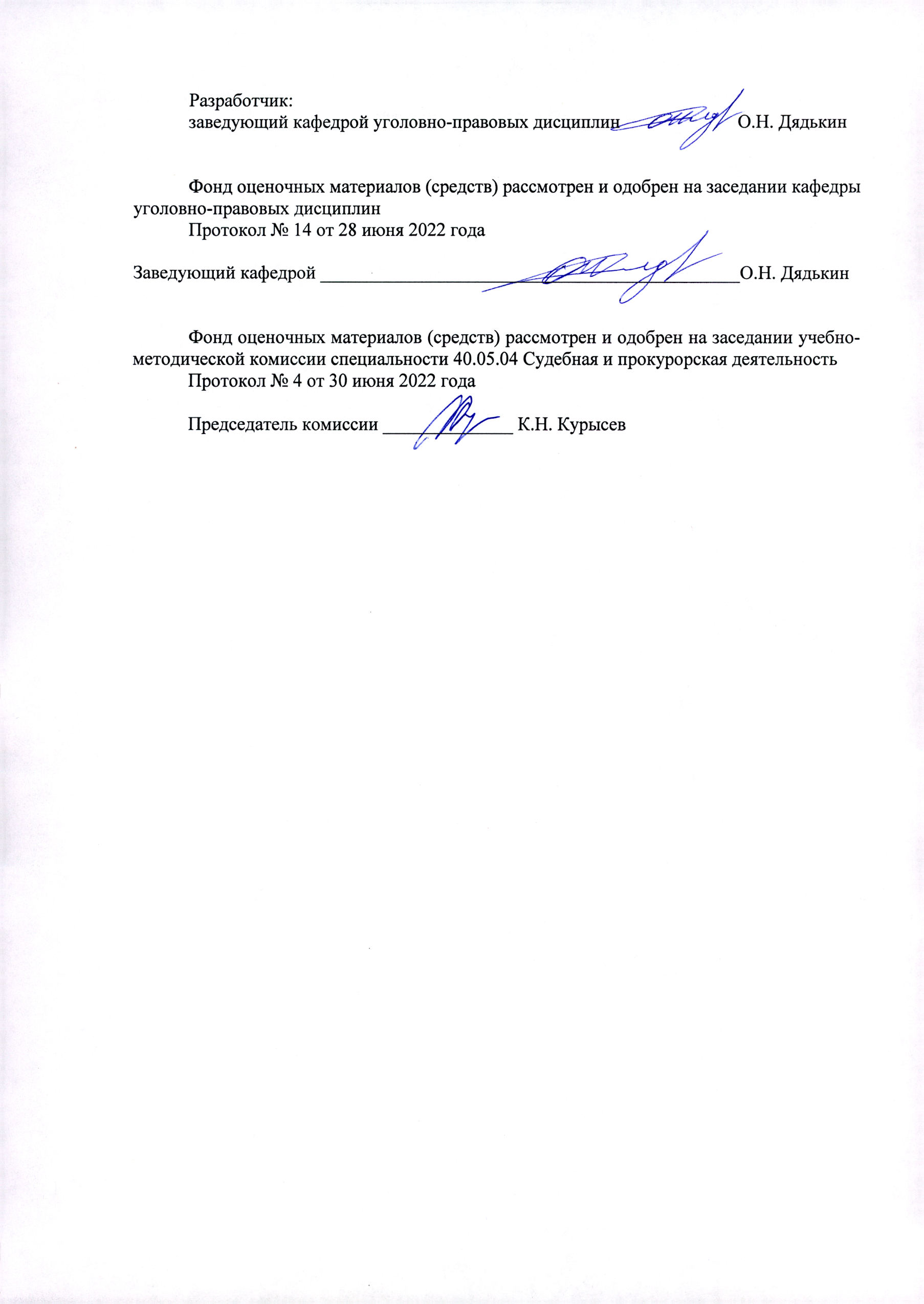 профессор кафедры уголовно-правовых дисциплин_________________________________________________________________И.В. ГоловинскаяФонд оценочных материалов (средств) рассмотрен и одобрена на заседании кафедры уголовно-правовых дисциплин Протокол № 14 от 28 июня 2022 годаЗаведующий кафедрой _____________________________________________О.Н. ДядькинФонд оценочных материалов (средств) рассмотрен и одобрен на заседании учебно-методической комиссии направления 40.05.04 Судебная и прокурорская деятельностьПротокол № 4 от 30 июня 2022 годаПредседатель комиссии ______________________________________________К.Н. КурысевУТВЕРЖДАЮДиректор юридического института___________________ О.Д. Третьякова«______» ____________________2022 г.Формируемые компетенции(код, содержание компетенции)Планируемые результаты обучения по дисциплине, в соответствии с индикатором достижения компетенцииПланируемые результаты обучения по дисциплине, в соответствии с индикатором достижения компетенцииНаименование оценочного средстваФормируемые компетенции(код, содержание компетенции)Индикатор достижения компетенцииРезультаты обучения по дисциплинеНаименование оценочного средстваПК-5. Способен применять нормативные правовые акты, реализовывать нормы материального и процессуального права в профессиональной деятельности.ПК-5.1ПК-5.2ПК-5.3Знает нормативные правовые акты в области уголовного и уголовно-процессуального права; Умеет толковать содержание, сопоставлять и правильно применять нормы материального и процессуального права в профессиональной деятельности;Владеет навыками определения характера спорного правоотношения, проблем и коллизий на основе норм уголовного и уголовно-процессуального права.Практико-ориентированные практические задания, тестовые вопросыЗачет с оценкойЗачет с оценкойПосещение занятий студентом5 балловРейтинг-контроль 120 балловРейтинг-контроль  220 балловРейтинг-контроль 320 балловВыполнение семестрового плана самостоятельной работы30 балловДополнительные баллы («бонусы»)5 балловИтого100 балловБаллы рейтинговой оценки Критерии оценки на зачете с оценкойзачтеносвыше 61Студент самостоятельно, логично и последовательно излагает и интерпретирует материалы учебного курса; полностью раскрывает смысл вопросов к зачету; показывает умение формулировать выводы и обобщения по вопросам на зачете.не зачтеноменее 60Студент демонстрирует неудовлетворительное знание базовых терминов и понятий курса, отсутствие логики и последовательности в изложении ответов на предложенные вопросы.ОценкаОценка по шкалеУровни сформированности у студента теоретических знаний, практических умений и навыков91-100Отлично(зачтено)отличный уровень теоретических знаний, полностью соответствующий требованиям основной образовательной программы, умение применять при теоретические знания при решении стандартных учебных задач, отличное владение методами и методиками при выполнении индивидуальных заданий74-90Хорошо(зачтено)хороший уровень теоретических знаний в рамках основной образовательной программы, умение решать учебные задачи, выполнение индивидуальных заданий с небольшими ошибками61-73Удовлетворительно(зачтено)удовлетворительный уровень теоретических знаний в рамках основной образовательной программы, умение решать простые учебные задачи, выполнение индивидуальных заданий с заметными ошибками60 и менееНеудовлетворительно(не зачтено)недостаточный уровень теоретических знаний в рамках основной образовательной программы, решение простых учебных задач и выполнение индивидуальных заданий с существенными ошибками№п/пКонтролируемые темыТестовые заданияКод контролируемой компетенции1Тема 1.Введение в курс «Уголовное судопроизводство у мирового судьи». История создания и развития института мировых судей в России.1.  В истории России мировые судьи впервые появились в ……. году.1864 г.2. Какой документ послужил основой разработки законодательства о мировых судьях в современной России?1) Концепция судебной реформы 1991 г.2) УПК РФ 2001 г.3) Закон о мировых судьях в  Российской Федерации 3. Когда был принят Закон о мировых судьях в Российской Федерации?1) 1991 г.2) 1998 г.3) 2001 г.4. Содержит ли Закон о мировых судьях в Российской Федерации перечень судебных участков конкретного региона?1) да2) нет 5. Мировые судьи в Российской Федерации:1) являются судьями общей юрисдикции субъектов Российской Федерации и входят в единую судебную систему Российской Федерации.2) являются судьями общей юрисдикции субъектов Российской Федерации и не входят в единую судебную систему Российской Федерации.ПК-52Тема 2.Правовые основы организации и деятельности мировой юстиции в РФ.1. Допишите предложение: Мировые судьи осуществляют правосудие ……именем Российской Федерации.2. Вставьте пропущенные слова: Вступившие в силу постановления мировых судей:подлежат неукоснительному исполнению на всей территории …….Российской Федерации.3. Мировой судья является судьей: 1) первой инстанции;2) апелляционной инстанции;3) кассационной инстанции.4. Вставьте пропущенные слова: Судебные участки и должности мировых судей создаются и упраздняются ……….законами субъектов Российской Федерации.5. Судебные участки создаются из расчета численности населения на одном участке:1) от 10 до 20 тысяч человек2) от 15 до 20 тысяч человек;3) от 15 до 23 тысяч человек.6. В административно-территориальных образованиях с численностью населения менее 15 тысяч человек создается1) один судебный участок;2) не создается судебный участок.7. В целях обеспечения равномерности нагрузки на мировых судей:1) председатель районного суда вправе передать часть уголовных дел мировому судье другого судебного участка того же судебного района2) мировой судья самостоятельно передает другому мировому судье того же судебного района часть уголовных дел.ПК-53Тема 3.Понятие и содержание правового статуса мирового судьи. 1. Допишите предложение: Мировые судьи назначаются (избираются) на должность …..законодательным (представительным) органом государственной власти субъекта Российской Федерации2) Вставьте пропущенные слова: Мировой судья в первый раз назначается (избирается) на должность сроком на ...три года. 3. По истечении срока полномочий лицо, занимавшее должность мирового судьи:1) вправе снова выдвинуть свою кандидатуру для назначения (избрания) на данную должность;2) не может быть повторно назначен (избран).4. Вставьте пропущенные слова: Предельный возраст пребывания в должности мирового судьи…70 лет5. Полномочия мирового судьи прекращаются в случаях и порядке, которые установлены1) Законом Российской Федерации «О статусе судей в Российской Федерации»2) Законом о мировых судьях субъекта РФ6. Исполнение обязанностей мирового судьи:1)  не может быть возложено на другого судью;2) может быть возложено на судью, находящегося в отставке.7. Вставьте пропущенное слово: Работники аппарата мирового судьи … государственными служащими соответствующего субъекта Российской Федерации.являются.8. Руководство деятельностью аппарата мирового судьи осуществляет:1) мировой судья соответствующего судебного участка;2) Председатель суда соответствующего судебного района.ПК-54Тема 4.Субъекты уголовного процесса при производстве у мирового судьи1. Вставьте пропущенное слово: Мировые судьи рассматривают уголовные дела публичного, частно-публичного, …. обвинения. частного2. Не является обязанностью подозреваемого и обвиняемого:1) давать показания по делу;2) являться по вызову;3) представлять образцы для сравнительного исследования;4) подвергаться освидетельствованию.3. Не является обязанностью потерпевшего: 1) давать правдивые показания;2) не отлучаться с места жительства без соответствующего разрешения;3) представлять образцы для сравнительного исследования;4) соблюдать порядок в зале судебного заседания.4. В качестве понятого может участвовать:1) несовершеннолетний;2) лицо старше 70 лет;3) оперуполномоченный;4) брат обвиняемого.5. Вставьте пропущенное слово: Частным обвинителем является лицо, подавшее заявление в суд по уголовному делу ... обвинения, и поддерживающее обвинение в суде.частногоПК-55Тема 5.Особенности рассмотрения уголовных дел у мирового судьи в общем порядке1. Вставьте пропущенное слово: В случае признания потерпевшим юридического лица его права осуществляет….. представитель2. Вставьте пропущенные слова: В качестве представителя потерпевшего или гражданского истца могут быть также допущены один из близких родственников потерпевшего или гражданского истца либо ..., о допуске которого ходатайствует потерпевший или гражданский истец.иное лицо3. Обвиняемый, по уголовному делу которого назначено судебное разбирательство, именуется: ………1) подсудимым;2) осужденным.4. Вставьте пропущенные слова: По уголовным делам о преступлениях, совершенных несовершеннолетними, к обязательному участию в уголовном деле привлекаются ……их законные представители5. Вставьте пропущенное слово: По определению или постановлению суда в качестве защитника могут быть допущены наряду с адвокатом один из близких родственников обвиняемого или иное лицо, о допуске которого ходатайствует ... обвиняемый. 6. При производстве у мирового судьи допускается  вместо адвоката:1) лицо, имеющее высшее юридическое образование2) один из близких родственников обвиняемого7. Вставьте пропущенные слова: Мировым судьей судебное разбирательство должно быть начато…… со дня поступления в суд заявления или уголовного дела.не ранее 3 и не позднее 14 суток8.  Какие уголовные дела рассматривает мировой судья:1) уголовные дела о преступлениях, за совершение которых максимальное наказание не превышает 2 – х лет лишения свободы;2) уголовные дела о преступлениях, за совершение которых максимальное наказание не превышает 3 – х лет лишения свободы;3) уголовные дела о преступлениях, за совершение которых максимальное наказание не превышает 5 – ти лет лишения свободы;4) уголовные дела о преступлениях, за совершение которых максимальное наказание не превышает 7 – ми лет лишения свободы;5)  уголовные дела о преступлениях, за совершение которых максимальное наказание не превышает 10 – ти лет лишения свободы.ПК-56Тема 6.Рассмотрение уголовных дел мировым судьей в особом порядке1. Непосредственность судебного разбирательства означает, что:судебное решение опирается на первичные доказательства, а не производные;судебное разбирательство следует непосредственно после предварительного расследования;неустранимые сомнения в виновности подсудимого толкуются в его пользу;все доказательства по делу в судебном заседании подлежат обязательному исследованию 2.  Вставьте пропущенные слова: Участие в судебном разбирательстве обвинителя ...обязательно.3. Можно ли в судебном разбирательстве предъявить обвинение новому лицу и продолжить судебное следствие в отношении этого подсудимого:да, если в ходе судебного следствия вскрылись новые обстоятельства;да, если судья сам предъявил обвинение;да, если об этом ходатайствует прокурор;нет, судебное разбирательство проводится только в отношении обвиняемого.4. Может ли приговор суда быть основан на тех доказательствах, которые не были исследованы в судебном заседании:да, если стороны не возражают;да, если доказательства представлены прокурором;да, при особом порядке судебного разбирательства;нет, ни в коем случае.5. Если в ходе судебного разбирательства обнаружится невозможность дальнейшего участия прокурора, то:судебное разбирательство продолжается без участия прокурора; он может быть заменен и судебное разбирательство уголовного дела продолжается;он может быть заменен и судебное разбирательство уголовного дела начинается сначала;он может быть заменен и судебное разбирательство уголовного дела начинается сначала в новом составе суда.6. Вставьте пропущенные слова: По уголовным делам о преступлениях … тяжести обвиняемый вправе заявить о согласии с предъявленным ему обвинением и ходатайствовать о постановлении приговора без проведения судебного разбирательства в общем порядке.небольшой или среднейПК-57Тема 7.Особенности рассмотрения уголовных дел частного обвинения1. Вставьте пропущенные слова: По общему правилу - уголовные дела частного обвинения возбуждаются в отношении конкретного лица путем подачи потерпевшим или его законным представителем заявления в …суд2. Вставьте пропущенные слова: Вступление в уголовное дело прокурора не лишает стороны права ...на примирение.3. Вставьте пропущенные слова: С момента принятия судом заявления к своему производству, о чем выносится постановление, лицо, его подавшее, является ...частным обвинителемПК-58Тема 8.Постановление приговора мировым судьей1. Имеет ли право защитник высказывать суду предложения о применении уголовного закона и назначении подсудимому наказания:да, в судебных прениях;да, если прокурор не возражает;да, но только после последнего слова подсудимого;нет, это прерогатива прокурора.2. После окончания судебного следствия суд в общем случае переходит к:исследованию доказательств;последнему слову подсудимого;прениям сторон;постановлению приговора;любому из этих этапов по усмотрению суда;3. Вставьте пропущенные слова: Мировой судья  постановляет приговор ………..именем Российской Федерации4. Вставьте пропущенные слова: Приговор признается …, если он постановлен в соответствии с требованиями УПК РФ и основан на правильном применении уголовного закона.законным, обоснованным и справедливымПК-59Тема 9.Пересмотр решений мирового судьи1. Вставьте пропущенные слова: Приговор мирового судьи, постановление о прекращении уголовного дела и иные его постановления могут быть обжалованы в течение … со дня провозглашения обжалуемого решения. 10 - ти суток2. Кому подаются жалоба или представление прокурора на не вступивший в законную силу приговор мирового судьи:1. мировому судье;2. судье районного суда общей юрисдикции;3. в районный суд;4. в суд субъекта Российской Федерации;5. вышестоящему прокурору.3. Апелляционной инстанцией по пересмотру  решений мировых судей является: 1) прокурор;2) другой мировой судья;3)  районный суд;4)  областной (краевой) или приравненный к ним суд.ПК-510Тема 10.Исполнение решений мирового судьи1. Вставьте пропущенные слова: Приговор суда первой инстанции вступает в законную силу по истечении срока его обжалования …в апелляционном порядке, если он не был обжалован сторонами.2. Вставьте пропущенные слова: Приговор обращается к исполнению судом первой инстанции в течение … со дня его вступления в законную силу или возвращения уголовного дела из суда апелляционной инстанции.3 суток3. Вставьте пропущенные слова: Вступившие в законную силу приговор, определение, постановление суда … для всех органов государственной власти, органов местного самоуправления, общественных объединений, должностных лиц, других физических и юридических лиц и подлежат неукоснительному исполнению на всей территории Российской Федерации.обязательныПК-5Вопрос №   Ответ №11864 г.21324251Вопрос №   Ответ №1именем Российской Федерации2Российской Федерации314законами субъектов Российской Федерации526171Вопрос №   Ответ №1законодательным (представительным) органом государственной власти субъекта Российской Федерации2три года31470 лет51627являются81Вопрос №   Ответ №1частного2132425частногоВопрос №   Ответ №1представитель2иное лицо314их законные представители5обвиняемый627не ранее 3 и не позднее 14 суток82Вопрос №   Ответ №142обязательно3443526 небольшой или среднейВопрос №   Ответ №1суд2на примирение3частным обвинителемВопрос №   Ответ №11233именем Российской Федерации4законным, обоснованным и справедливымВопрос №   Ответ №110 - ти суток2133Вопрос №   Ответ №1в апелляционном порядке, если он не был обжалован сторонами23 суток3обязательны